V Международный конкурс «Виват, Петербург»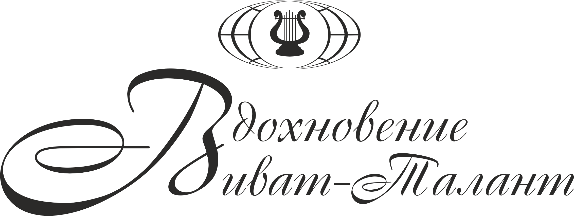 Пироговская наб.55 мая 2019 годаОтель «Санкт-Петербург», Пироговская наб.5I отделение - «Эстрадный вокал – детские категории-до 12 лет»Фанфара, видео-открытие.II отделение – «Народное пение», «Эстрадный вокал – от 13 лет»Эстрадный вокалАнсамбль «Непоседы»Васильева Ирина, Васильева Наталья, Боярин Артемий, Ерастова Кристина, Иванова Варвара, Быстрова Арина, Григорьева Виталия
Эстрадный вокал, 4-5 лет
Россия, г. Санкт-Петербург, г. КолпиноЛауреат 2 степени1ДУЭТСинцова Анастасия - Федулов Артем
Эстрадный вокал, 4 года
г Санкт-ПетербургЛауреат 2 степениБобков Григорий6 лет, Патриотическая песняСанкт-ПетербургЛауреат 1 степениКАДЫКОВА ДАРЬЯЭстрадный вокал, 6 летРоссия, Санкт-ПетербургЛауреат 3 степениКочугуева Таисия6 лет, эстрадный вокалЛауреат 3 степениЮрченко Елизавета6 лет, эстрадный вокалДипломант 1 степениСмирнова Арина6 лет, Эстрадный вокал, начинающиеРоссия, Санкт-ПетербургДипломант 1 степениАлексеева Мария6 лет, эстрадная песня Россия, г. Санкт-Петербург Лауреат 2 степениНаумчук Эмилия6 лет, Эстрадная песняг. Тосно, Ленинградская областьЛауреат 1 степениКутимская Виктория6 лет, Эстрадная песняг. Тосно, Ленинградская областьДипломант 1 степени7-8Цыганова Ульяна
Патриотическая песня, 7 лет
г Тосно, Ленинградская областьДипломант 1 степениЛапшина Елизавета 7 лет, эстрадный вокал.г. АльметьевскЛауреат 3 степениПогодин ПавелПатриотическая песня, 8 летЛауреат 1 степениПопова Элина7 лет, вокал эстрадный.АльметьевскСпециальный диплом за артистизмРоманов Сергейэстрадный вокал, 7 летРоссия, г. ГатчинаЛауреат 2 степениАнтонов Ростислав7 лет, Эстрадная песняРоссия, г. Санкт-Петербург Дипломант 1 степениХаллыев Константин7 лет, Эстрадная песняРоссия, г Санкт-Петербург Лауреат 3 степениСеров Лука эстрадный вокал, 8 летРоссия, г. ГатчинаДипломант 1 степени9-10Саркисян Элина Эстрадная песня, 9-10 летпос.ВолодарскогоЛауреат 1 степениБобкова Диана
Эстрадный вокал, 9 лет
г Санкт-ПетербургЛауреат 2 степениКузьмин Александр
эстрадный вокал, 9 лет
г Ивангород, Ленинградская областьЛауреат 2 степениМихайленко АленаЭстрадная песня, 9-10 летПреподаватель Козырева Ольга ВалерьевнаМосковская область МБУ ДО ДШИ пос.ВолодарскогоЛауреат 3 степениТихановский Романэстрадный вокал, 9 летХореограф -  Романова ЮлианаЛауреат 1 степениПадалко Мария
эстрадный вокал, 9 лет
г Ивангород, Ленинградская областьЛауреат 3 степениРоманова Дарья
Эстрадный вокал, 10 лет
г Санкт-ПетербургДипломант 2 степениШиршова Вероника10 лет, эстрадная песняРоссия, г. Санкт-Петербург Лауреат 1 степениКондратьева АринаПесня Ленинградского композитора, 10 летРоссия, г. Фрязино МОЛауреат 1 степени1Алексеенко Вера
Эстрадный вокал, 10 лет
г Колпино, г Санкт-ПетербургЛауреат 3 степениКрасникова Екатерина 10 лет, эстрадный вокал г. Альметьевск Лауреат 2 степениСаркисян Элина Джазовый вокал, 9-10 летМосковская область пос.ВолодарскогоДипломант 1 степениГалкина Екатерина 10 лет, эстрадная песняРоссия, Мурманская область, г.Кандалакша;Дипломант 1 степениРогаль Алинаэстрадный вокал, 10 летРоссия, г. Гатчина, Детский Клуб «Панда»Дипломант 1 степениИбрахим Али10 лет, эстрадный вокал Витальевна,г.ГатчинаЛауреат 3 степениЗакиров Даниил эстрадный вокал, 10 летс. Павлово Всеволожского района Ленинградской областиЛауреат 1 степениСамсонова Анна10 лет, песня на иностранном языке, Россия , г. Санкт-ПетербургЛауреат 1 степениОрлова Ксения
эстрадный вокал, 6 лет
г Сясьстрой, Ленинградская областьЛауреат 3 степениВаничева Полина
эстрадный вокал, 10 лет
г Сясьстрой, Ленинградская областьДипломант 1 степени11-12Сиренко Екатерина Эстрадная песня, 11-12 летМосковская область пос.Володарского Дипломант 1 степениЮрченко Егор11 лет, эстрадный вокалп.Рейзено Дипломант 1 степениСаркисян ЛизаДжазовый вокал, 11-12 летпос.ВолодарскогоЛауреат 1 степениРумянцева Ирина
Эстрадный вокал, 11 лет
г Санкт-ПетербургЛауреат 2 степениПадалко Анна
эстрадный вокал, 11 лет
г Ивангород, Ленинградская областьДипломант 2 степениОвсепян ВарданЭстрадная песня, 11 летРоссия, г. Санкт-Петербург Дипломант 1 степени1Щербачевич Надежда Джазовый вокал, 11-12 летРеспублика Беларусь г.Сморгонь,Лауреат 1 степениМухимханова Дилана11 лет, вокал эстрадный. г.Альметьевск Дипломант 1 степениСиренко Екатерина Песня на иностранном языке, 11-12 летпос.ВолодарскогоДипломант 1 степениПанкова СофияДетская песня, 11 летРоссия, г. Фрязино МОДипломант 1 степениСытник ДарьяЭстрадный вокал, 12 летРоссия, г. Фрязино МОДипломант 1 степениСаркисян ЛизаПесня на иностранном языке, 11-12 летМосковская область пос.ВолодарскогоЛауреат 2 степениЦидилина КсенияСтилизация народной песни, 12 летРоссия, г. ФрязиноЛауреат 1 степени1Ланскова Полина
эстрадный вокал, 12 лет
г Санкт-ПетербургЛауреат 1 степениНавина ВеллаЭстрадный вокал, 12 летРоссия, г. Фрязино МОЛауреат 1 степениЩербачевич Надежда Песня из мюзикла, 11-12 летРеспублика Беларусь г.Сморгонь,Дипломант 1 степениАнсамбль «Вереница» Народное пение, категория 8-15 летМосковская область, Ленинский р-н, пос.ВолодарскогоЛауреат 2 степениАнсамбль «Русская Песня» Народное пение, категория 9-13 летРоссия, СПБ Лауреат 1 степениБрайченко Мария 10 лет, народное пениеРоссия, Московская область, Ленинский р-н, пос.ВолодарскогоЛауреат 2 степениЛунгул Екатерина 11 лет, народное пениеРоссия, Московская область, Ленинский р-н, пос.ВолодарскогоЛауреат 3 степениСляктев Даниил11 лет, народное пениеРоссия, СПБЛауреат 1 степениСырбу Виктория 8 лет, народное пениеРоссия, Московская область, Ленинский р-н, пос.ВолодарскогоЛауреат 3 степениЛипкина Гликерия 10 лет, народное пениеРоссия, Московская область, Ленинский р-н, пос.ВолодарскогоЛауреат 1 степениКазонина Алиса 11 лет, народное пениеРоссия, Московская область, Ленинский р-н, пос.ВолодарскогоЛауреат 2 степениСемичева Мария 13 лет, народное пениеРоссия, Московская область, Ленинский р-н, пос.ВолодарскогоДипломант 1 степениОрехова Анастасия 15 лет, народное пениеРоссия, Московская областьДипломант 1 степениМайрикеев БекназарЭстрадный вокал, 13 летРоссия, г. Фрязино МОЛауреат 1 степениГусева Екатерина
патриотическая песня, 14 лет
г Санкт-Петербург Лауреат 2 степениНародный коллектив театра песни "Овация" Категория 9-10 летРоссия, Свердловская обл., г. СысертьЛауреат 1 степениНародный коллектив театра песни "Овация" Категория 11-12 летРоссия, Свердловская обл., г. СысертьЛауреат 2 степениХлхатян ГрандЭстрадный вокал, 13 летРоссия, г. ФрязиноДипломант 2 степениКаладжян ДжулияПесня на иностранном языке, 13-15 летМосковская область пос.ВолодарскогоДипломант 2 степениПавлюченко КсенияЭстрадный вокал, 13 летРоссия, г. Санкт-ПетербургДипломант 1 степениНосуленко Анжелика Эстрадная песня, 13-15 летпос.ВолодарскогоЛауреат 3 степениМедведева Ксения14 лет, вокал эстрадныйг. Альметьевск Лауреат 3 степениТишина ОльгаПатриотическая песня, 14 летРоссия, г. Фрязино МОДипломант 1 степениЛеляков ИванЭстрадная песня, 13-15 летМосковская область пос.ВолодарскогоЛауреат 3 степениРозова ЕкатеринаПесня на иностранном языке, 14 летРоссия, г. Фрязино МОДипломант 1 степениКондратьева АлёнаЭстрадный вокал, 13-15 летРоссия, г. Санкт-ПетербургЛауреат 3 степениНосуленко Анжелика Песня на иностранном языке, 13-15 летМосковская область пос.ВолодарскогоЛауреат 3 степениВеселова Вероникаэстрадный вокал, 15 летРоссия, г. Фрязино МОДипломант 1 степениСысоева Екатерина15 лет, эстрадная стилизация народной песниРоссия, Санкт-ПетербургЛауреат 2 степениЗухбая Линда15 лет, эстрадный вокалп.ВайяЛауреат 2 степениКалябина Александра
эстрадный вокал, 15 лет
г Сясьстрой, Ленинградская областьЛауреат 2 степениДУЭТМедведева Ксения - Козенкова Таисия 13-14 лет, эстрадный вокал г. АльметьевскЛауреат 3 степениНародный коллектив театр песни "Овация" «Смешанная категория» 9-16 летРоссия, Свердловская обл., г. СысертьГран-При16-18Розов ПавелПатриотическая песня, 16 летРоссия, г. Фрязино МОДипломант 1 степениВаничева Кристина
эстрадный вокал, 16 лет
г Сясьстрой, Ленинградская областьЛауреат 2 степени1Смирнова Анастасия
Эстрадный вокал, 17 лет
пос.Кузьмоловский, Ленинградская область, Всеволожский районЛауреат 1 степениПоликарпова Анастасия
Песня на иностранном языке, 17 лет
г Сосновый Бор, Ленинградская областьЛауреат 3 степениОрехова Полина18 лет, эстрадный вокалРоссия, г. Санкт-ПетербургЛауреат 2 степениОт 19Лукинова Мирославаэстрадная песня, 19 лет Россия, Санкт-ПетербургЛауреат 1 степениРакчеева Ирина
Эстрадный вокал, 19 лет
г Санкт-ПетербургЛауреат 1 степениАнна Кожемякинапатриотическая песня Санкт-ПетербургДипломант 1 степениЕвгения ВинокуроваАвторское творчествоРоссия, г. УфаЛауреат 2 степениМуратова Анна
Эстрадный вокал
г Санкт-ПетербургЛауреат 3 степени1Штейн Анна
Песня на иностранном языке 
г Санкт-ПетербургДипломант 1 степени1Легостаева СофьяЭстрадный вокалг.ГатчинаДипломант 1 степениЕвгения ВинокуроваЭстрадный вокалРоссияЛауреат 2 степени1Яна Радион
Эстрадный вокал 
г Санкт-ПетербургЛауреат 1 степени